Intenzivní trénink agility s Míšou Tejčkovou  v sobotu 14.2.2015Míšu není třeba dlouze představovat, momentálně má tři šeltie: Bady, medium, se kterým se účastnila EO 2010 v Liberci. S Ozzym, který závodí v largích, se dokázala kvalifikovat na EO 2013 v Belgii a EO 2014 v Maďarsku. V roce  2014 se  s Ozzym stala VICEMISTREM ČR 2014; v agility získali 3.místo. Jay je ještě mrně, které se na závodní kariéru teprve připravuje Více info můžete najít třeba na jejích stránkách http://michaela-tejckova.webnode.cz/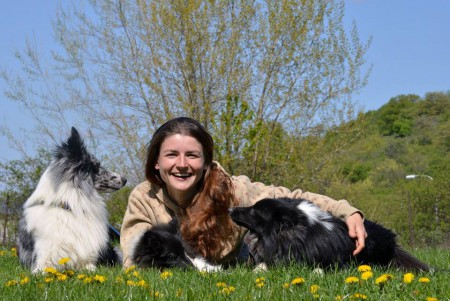 Místo_konání: - výcviková hala Panda - Praha, cvičák u Plzeňské ulice, http://www.pandicky.cz/Kontakt.htmPřihlášky posílejte na mail: kurkovaka@seznam.cz- uveďte prosím své jméno, jméno psa, pokročilost (začátečník, A1,A2,A3) a velikost (S,M,L)- intenzivka je pro začátečníky a pokročilé-čas : 9.00h. – 12.00h. 1.skupina1. Lucie Krejčí a Lynn – LA22.3.4.5.12.00h. – 15.00h. 2.skupina1. Veronika Gresakova a Ambiente(BOC)- SA02.3.4.5.15.00h. – 18.00h.  3.skupina1. Kačka a Dexík – LA12.3.4.5.- maximální počet psů 15, ve skupině 5 psůCena: 550,-Kč za tým, celou cenu za intenzivku je potřeba hned po přihlášení zaplatit na účet 263667894/0300, do zprávy pro příjemce uveďte „Tejčková+své příjmení“, případně i jméno psa. (cena intenzivky je vratná pouze v případě, že za sebe seženete náhradníka)